REPUBLIQUE ALGERIENNE DEMOCRATIQUE ET POPULAIRE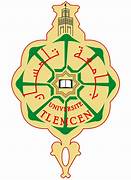 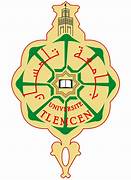   MINISTERE DE L’ENSEIGNEMENT SUPERIEUR ET DE LA RECHERCHE SCIENTIFIQUEUNIVERSITE ABOU-BEKR BELKAID – TLEMCENGrille d’évaluation d’un cours en ligneLe barème :Evaluation globale du cours :Recommandations variées pour optimiser le dispositif évalué------------------------------------------------------------------------------------------------------------------------------------------------------------------------------------------------------------------------------------------------------------------------------------------------------------------------------------------------------------------------------------------------------------------------------------------------------------------------------------------------------------------------------------------------------------------------------------------------------------------------------------------------------------------------------------------------------------------------------------------------------------------------------------------------------------------------------------------------------------------------------------------------------------------------------------------------------------------------------------------------------------------------------------------------------------------------------------------------------------------------------------------------------------------------------------------------------------------------------------------------------Signature Excellent100 %Très bien  70 %satisfaisant50 %Insuffisant25%Inexistant0%Organisation du cours  Système d’entrée Système d’apprentissage Système de sortie Bibliographie NoteLes critères d’évaluationLes critères d’évaluationExcellentTrès bienSatisfaisantInsuffisantInexistantOrganisation du cours-  La manière dont le cours est organisé et structuré dans ses grandes lignes et sa logique globale.Organisation du cours-  Tous les éléments essentiels sont inclus, notamment la description du cours (le public visé, coefficient et crédit, volume horaire, mode d’évaluation, et les coordonnées de l’enseignant).Organisation du cours- Présentation de la carte mentale.Organisation du cours-Cohérence entre les trois systèmes (entrée, apprentissage et sortie).Organisation du cours-Existence des ressources (Images, icônes, dessins, photos, Schémas, arbres, tableaux, flèches, bande dessinée, animation, vidéo, …etcOrganisation du cours-Espaces de communication (Forum et chat)Le Système d'entréePrésentation des objectifs généraux.Le Système d'entréePrésentation des objectifs intermédiaires.Le Système d'entréePrésentation des objectifs spécifiques.Le Système d'entréeLe nombre d’objectifs excède celui des prérequis proposés.Le Système d'entréePrésence des prérequis.Le Système d'entréeStimulation de l'intérêt de l'apprenant pour suivre le cours.Le Système d'entréeStimulation de l'intérêt de l'apprenant pour suivre le cours.Le Système d'entréeUtilisation de verbes d’action mesurables (Bloom).Le Système d'entréeUtilisation de l’APO et l’APCEvaluation des compétencesOrientation vers des ressources (en cas d’échec au test d’entrée) afin d’atteindre le seuil de connaissance nécessaire avant l’entame du cours  La structuration du cours en chapitres cohérents.Système d’apprentissageCohérence entre les objectifs visés et le contenu enseigné du coursSystème d’apprentissageDescription claire du contenu du cours.Système d’apprentissageProgression logique des apprentissages.Système d’apprentissageQualité de la langue utilisée pour le cours Système d’apprentissageActivités d'apprentissage spécifique propres à chaque unité d’enseignement.Système d’apprentissageSystème d'apprentissage basé sur un feedback.Système d’apprentissageArgumentation du cours par des différentes ressources d’aides (Tablau , pdf , site web, vidéos…)Système d’apprentissageUne présentation claire du calendrier est fournieRépartition appropriée des tâches à accomplir pendant la session Systèmede sortieLa mise à disposition d'espaces de communication dédiés aux échanges publics entre le tuteur et les apprenants.Systèmede sortieEvaluation des acquis ou post-tests.Systèmede sortieStratégie d’orientation en cas de succès.Systèmede sortieAtteindre les compétences et les objectifs visés.Présence de remédiation en cas d’échec BibliographieSuggestion d’une bibliographieBibliographieNombre adéquat de référencesBibliographieRespect des normes habituelles de rédaction BibliographieRéférence aux documents utilisés